OŚWIADCZENIE O SPEŁNIENIU WYMOGÓW POZWALAJACYCH NA PRZYSTĄPIENIE DO EGZAMINU KATEGORIIOTWARTA A2OŚWIADCZENIE O SPEŁNIENIU WYMOGÓW POZWALAJACYCH NA PRZYSTĄPIENIE DO EGZAMINU KATEGORIIOTWARTA A2OŚWIADCZENIE O SPEŁNIENIU WYMOGÓW POZWALAJACYCH NA PRZYSTĄPIENIE DO EGZAMINU KATEGORIIOTWARTA A2Dane identyfikujące osoby egzaminowanej Dane identyfikujące osoby egzaminowanej Dane identyfikujące osoby egzaminowanej 1. Imię i nazwisko1. Imię i nazwisko2. Numer rejestracyjny operatora2. Numer rejestracyjny operatora                Oświadczam iż spełniam wymagania w zakresie przystąpienia do egzaminu do kategorii A2:posiadam aktualne kompetencje A1/A3;ukończyłem szkolenie praktyczne w trybie samokształcenia w warunkach operacyjnych dla podkategorii A2 (UAS.OPEN.040 pkt 1 i 2);                Oświadczam iż spełniam wymagania w zakresie przystąpienia do egzaminu do kategorii A2:posiadam aktualne kompetencje A1/A3;ukończyłem szkolenie praktyczne w trybie samokształcenia w warunkach operacyjnych dla podkategorii A2 (UAS.OPEN.040 pkt 1 i 2);                Oświadczam iż spełniam wymagania w zakresie przystąpienia do egzaminu do kategorii A2:posiadam aktualne kompetencje A1/A3;ukończyłem szkolenie praktyczne w trybie samokształcenia w warunkach operacyjnych dla podkategorii A2 (UAS.OPEN.040 pkt 1 i 2);3.Podpis kandydata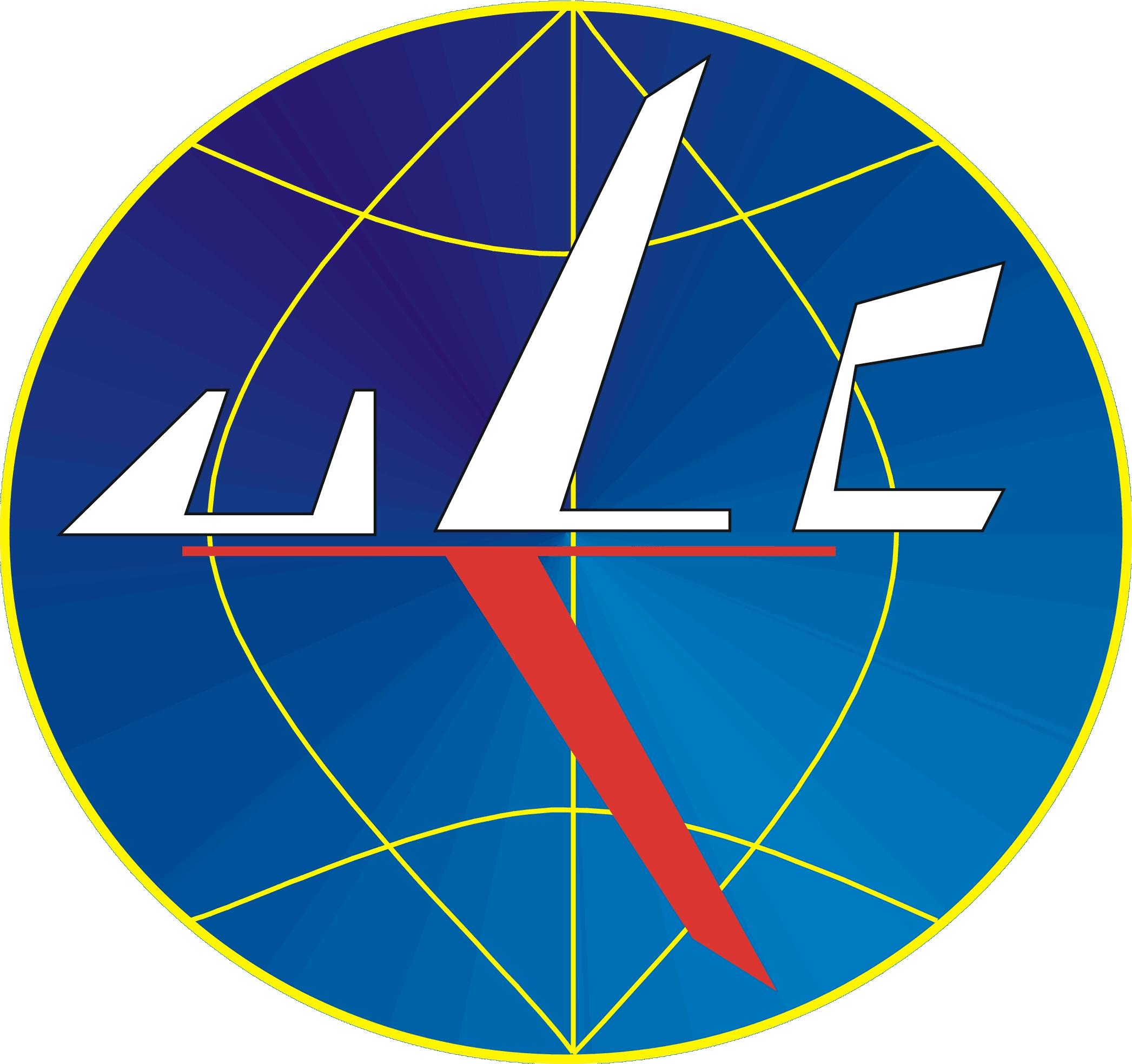 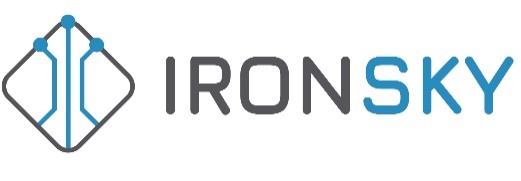 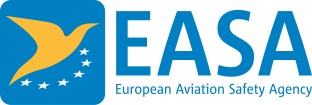 